О Т Ч Е Т о деятельности Контрольно-счетной палаты муниципального района «Агинский район» в 2018 году20 февраля 2019 года							пгт. АгинскоеОтчет о деятельности Контрольно-счетной палаты муниципального района «Агинский район (далее – Отчет) представлен в Совет муниципального района «Агинский район» (далее – Совет муниципального района) в соответствии с требованием статьи 20 Положения о Контрольно-счетной палате муниципального района «Агинский район», утвержденного Решением Совета муниципального района от 30 января 2019 года № 212.Отчет содержит обобщенную информацию об основных направлениях деятельности Контрольно-счетной палаты муниципального района «Агинский район» (далее – Контрольно-счетная палата, КСП) в отчетном 2018 году, в том числе о результатах проведенных контрольных и экспертно-аналитических мероприятий в рамках осуществления внешнего муниципального финансового контроля, а также о планируемых направлениях деятельности на 2019 год.Основные направления деятельности в 2018 годуДеятельность Контрольно-счетной палаты осуществлялась в соответствии с полномочиями, определёнными Бюджетным кодексом Российской Федерации, Кодексом об административных правонарушениях Российской Федерации, Федеральным законом «Об общих принципах деятельности контрольно-счетных органов субъектов Российской Федерации и муниципальных образований», Федеральным законом «О контрактной системе в сфере закупок товаров, работ, услуг для обеспечения государственных и муниципальных нужд», Положением о Контрольно-счетной палате и Положением о бюджетном процессе в муниципальном районе «Агинский район».В рамках задач, определенных законодательством, Контрольно-счетная палата обладает организационной и функциональной независимостью и осуществляет свою деятельность самостоятельно, руководствуясь Конституцией Российской Федерации, федеральными конституционными законами, федеральными законами и иными нормативными правовыми актами Российской Федерации, Забайкальского края, Уставом муниципального района «Агинский район, и иными муниципальными нормативными правовыми актами, а также стандартами внешнего муниципального финансового контроля.Контрольно-счетная палата – постоянно действующий орган внешнего муниципального финансового контроля муниципального района «Агинский район, подотчетный Совету муниципального района. Контрольно-счетная палата осуществляет свою деятельность на основе принципов законности, объективности, эффективности, независимости и гласности, а также является полноправным участником бюджетного процесса в муниципальном районе, наделенным полномочиями по контролю за эффективным использованием средств бюджета муниципального района и муниципальной собственности.Как и в предыдущие годы, деятельность Контрольно-счетной палаты была направлена на обеспечение и дальнейшее развитие системы внешнего муниципального финансового контроля за формированием и исполнением бюджета собственно муниципального района, а также бюджетов городских и сельских поселений муниципального района. В рамках контроля формирования и исполнения бюджета муниципального района и бюджетов поселений в отчетном году осуществлялась экспертиза проектов решений об исполнении бюджетов за 2017 год, ежеквартальный мониторинг исполнения бюджетов в 2018 году, экспертиза проектов решений о бюджете на 2019 год и плановый период 2020 и 2021 годов.Основные показатели деятельности в 2018 годуДеятельность КСП осуществлялась в соответствии с Планом контрольных и экспертно-аналитических мероприятий Контрольно-счетной палаты на 2018 год (далее – План). Два контрольных мероприятия приобрели переходящий характер.В ходе выполнения Плана в отчетном периоде сотрудниками КСП проведено 73 мероприятия (в 2017 году – 79), из них три (9) контрольных мероприятия в рамках финансового аудита и 70 (70) экспертно-аналитических мероприятий. Поручений о проведении контрольных и экспертно-аналитических мероприятий со стороны Совета муниципального района не было. Предложения и запросы от Главы муниципального района не поступали. По обращению Прокуратуры Агинского района в план включено и проведено совместное с Комитетом по финансам администрации муниципального района «Агинский район» одно контрольное мероприятие. Совместные и параллельные контрольные мероприятия с Контрольно-счетной палатой Забайкальского края и контрольно-счетными органами иных муниципальных образований Забайкальского края не проводились.По итогам контрольных мероприятий были выявлены финансовые нарушения на сумму 7 495,5 тыс. руб., выразившиеся в не выплате хозяйствующим субъектом своевременно заработной платы 46 работникам на 815,1 тыс. руб., не приведении муниципальной программы в соответствие с решением о бюджете, в результате не обеспеченными остались мероприятия на 5 706,4 тыс. руб., Структура выявленных в отчетном году нарушений в динамике выглядит следующим образом:Материалы контрольного мероприятия, определяющие размер просроченной задолженности по заработной плате переданы инициатору контрольного мероприятия – прокуратуре Агинского района.Основные итоги экспертно-аналитической деятельностиПроведено 70 экспертно-аналитических мероприятий, в том числе подготовлено 14 заключений по результатам внешней проверки отчетов об исполнении бюджетов муниципального района и поселений, а также 42 заключения по результатам внешней проверки квартальной бюджетной отчетности. Подготовлено 14 заключений по результатам экспертизы проектов бюджетов.Основные итоги контрольной деятельностиРезультаты всех контрольных мероприятий рассматривались в установленном порядке председателем Контрольно-счетной палаты. Итоги контрольных мероприятий следующие.3.1. Проверкой соблюдения Порядка определения размера арендной платы, условий и сроков внесения арендной платы за использование земельных участков, государственная собственность на которые не разграничена в муниципальном районе «Агинский район» в 2017 году, проведенной в Отделе экономического развития и имущественных отношений администрации муниципального района «Агинский район», нарушений не установлено3.2. Проверкой законности, эффективности и целесообразности использования средств бюджета муниципального района «Агинский район», выделенных на реализацию мероприятий муниципальной программы «Развитие агропромышленного комплекса муниципального района «Агинский район» на 2015-2017 годы», проведенной в Комитете сельского хозяйства администрации муниципального района «Агинский район» установлено, что муниципальная программа в установленный срок не была приведена в соответствие с решением о бюджете, результате не обеспеченными остались мероприятия на сумму 5 706,4 тыс. руб.3.3. По обращению прокуратуры Агинского района совместной с Комитетом по финансам администрации муниципального района «Агинский район» проверкой отдельных вопросов финансово-хозяйственной деятельности Сельскохозяйственного производственного кооператива «Кункур» за 2017 год и семь месяцев 2018 года установлен размер не выплаченной своевременно заработной платы 46 работникам в сумме 815,1 тыс. руб.4. Взаимодействие с правоохранительными органами, органами местного самоуправления, муниципальными органами и иными организациямиПо обращению Прокуратуры Агинского района включено в План работы КСП на 2018 год и проведено совместное с Комитетом по финансам администрации муниципального района «Агинский район» одно контрольное мероприятие.Взаимодействие с Контрольно-счетной палатой Забайкальского края, контрольно-счетными органами других муниципальных образований Забайкальского краяКонтрольно-счетная палата принимала участие в мероприятиях, проводимых Советом контрольно-счетных органов Забайкальского края.В рамках соглашений, заключенных между Советом муниципального района и представительными органами поселений, расположенных на территории муниципального района «Агинский район» проводились экспертно-аналитические мероприятия.6. Организационно-методическая и информационная деятельностьСвоевременно утвержден годовой планы контрольных и экспертно-аналитических мероприятий Контрольно-счетной палаты на 2019 год.Обращений от граждан и юридических лиц не было. В целях повышения эффективности и результативности проведения контрольных мероприятий в действующий стандарт внешнего государственного финансового контроля «Общие правила проведения контрольного мероприятия» внесены изменения и дополнения. 7. Кадровое и материально-техническое обеспечение деятельностиКонтрольно-счетная палаты была представлена председателем и главным специалистом - инспектором, имеющими высшее профессиональное образование. В соответствии с Федеральным законом «О муниципальной службе Российской Федерации» главный специалист - инспектор успешно прошла очередную аттестацию на соответствие замещаемой должности муниципальной службы. В плановом режиме в рамках технической учебы проводились занятия по изучению вновь принятых нормативных правовых актов Российской Федерации, Забайкальского края, муниципальных правовых актов и внесенных изменений в действующие, в том числе в сфере противодействия коррупции. Уделялось внимание профилактике коррупции, соблюдению сотрудниками КСП общих принципов служебного поведения, норм профессиональной этики, обязательств, ограничений и запретов, установленных на муниципальной службе. Председателем и главным специалистом - инспектором представлены сведения о доходах, расходах, об имуществе и обязательствах имущественного характера за 2017 год.8. Основные направления деятельности на 2019 годОсновные направления деятельности Контрольно-счетной палаты в 2019 году сформулированы в соответствии с задачами и функциями, возложенными на Контрольно-счетную палату Конституцией Российской Федерации, Бюджетным кодексом Российской Федерации, федеральным и региональным законодательством, муниципальными нормативными правовыми актами.В установленные сроки утвержден План контрольных и экспертно-аналитических мероприятий Контрольно-счетной палаты на 2019 год. В План включены контрольные мероприятия, позволяющие оценить деятельность органов исполнительной власти по поддержке экономики и социальной сферы муниципального района, а именно проверка законности, эффективности и целесообразности использования средств бюджета муниципального района, выделенных на реализацию муниципальных программ, связанных с поддержкой отраслей сельского хозяйства, культуры, спорта и молодежной политики. Кроме этого, планируется осуществить контроль за использованием бюджетных средств, выделенных на организацию отдыха и оздоровление детей, на модернизацию объектов теплоэнергетики и капитальный ремонт объектов коммунальной инфраструктуры, на формирование комфортной городской среды. Планируется проверка использования субвенций на осуществление полномочий по первичному воинскому учету на территориях, где отсутствуют военные комиссариаты. Предусматривается параллельная с Контрольно-счетной палатой Забайкальского края проверка использования средств Дорожных фондов Забайкальского края и муниципального района «Агинский район». Будет проведена проверка финансово-хозяйственной деятельности МКУ «Центр материально-технического обеспечения».Запланированы мероприятия по внешней проверке годовой бюджетной отчетности главных администраторов бюджетных средств, экспертизе годовых отчетов по исполнению бюджета муниципального района и бюджетов поселений муниципального района за 2018 год, проектов решений об уточнении бюджета муниципального района на 2019 год и плановый период 2020 и 2021 годов, финансово-экономическая экспертиза проектов иных решений, вносимых в Совет муниципального района, касающихся формирования доходной части бюджета и расходных обязательств муниципального района. Будет осуществлен комплекс мероприятий по подготовке заключения на проект решения «О бюджете муниципального района «Агинский район» на 2020 год и плановый период 2021 и 2022 годов».Председатель									Д.М. Жапов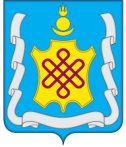 КОНТРОЛЬНО-СЧЕТНАЯ ПАЛАТА МУНИЦИПАЛЬНОГО РАЙОНА «АГИНСКИЙ РАЙОН»Базара Ринчино ул., 84 д., Агинское пгт., Агинский район, Забайкальский край, 687000 Тел./факс (30239) 3-71-59, E-mail: kspaginskmr@mail.ru ОКПО 01693494, ОГРН 1058080072302, ИНН/КПП 8001011384/800101001№Виды нарушений2017 год2017 год2018 год2018 год№Виды нарушенийКоличествоСумма, тыс. руб.КоличествоСумма, тыс. руб.1Нецелевое использование средств --2Неэффективное использование средств--3Нарушения в ходе формирования бюджетов--4Нарушения в ходе исполнения бюджетов-5Нарушения ведения бухгалтерского учета, составления и представления бухгалтерской (финансовой) отчетности788 571,9-6Нарушения в сфере управления и распоряжения муниципальной собственностью--7Нарушения при осуществлении муниципальных закупок и закупок отдельными видами юридических лиц--8Иные нарушения1227 495,5Итого нарушений 1988 571,927 495,5